Seznam pomůcek pro žáky 1. třídy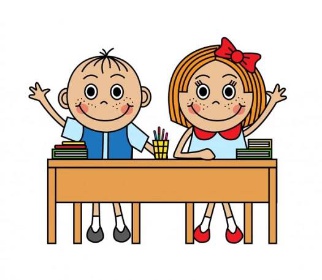 – přezůvky do třídy– látkový sáček na přezůvky do šatny– obaly na knihy a sešity– písmena a slabiky se zásobníkem (zatím nestříhat)– číslice a tečky se zásobníkem (zatím nestříhat)– 2 ks plastová obálka se zapínacím „cvočkem“ formátu A4– velký sešit bez linek A4– penál– pastelky do penálu– 3 tužky č. 2 s chránítky– guma– ořezávátko– špejle– plastelína– nůžky (pro leváky – nůžky pro leváky, případně univerzální nůžky)– lepidlo (tyčinka KORES)– fixy– paletku na míchání barev– kelímek na vodu do VV– hadřík na VV (savý)– igelitový ubrus na lavici (rozměr 70 x 70 cm)– vodové barvy (s tmavě hnědou barvou)– temperové barvy (s bílou temperou)– plochý štětec č. 10– kulaté štětce č. 4 a 10– voskovky nebo pastelky Plasticolor– suché pastely– tuš– pracovní oblečení na VV (zástěra nebo tričko)– barevné papíry (s hnědou a zelenou barvou)– cvičební úbor (tričko, ponožky, kraťasy, tepláky, tepláková bunda)– tenisky se světlou podrážkou – vše v látkové tašce.Pomůcky, které zakoupí během prázdnin třídní učitelka, rodiče zaplatí v září (uvedené ceny jsou orientační).Plastová krabice na pomůcky do Vv 		30,-KčPapírový pořadovač                           		20,-KčMazací tabulka + fix                            		50,-Kč2 x Plastová složka A4 se „cvočkem“ 		60,-KčMotivační a označovací samolepky		20,-KčCelkem:						        180,-Kč	Pomůcky a  pracovní sešity, které hradí škola:Český jazyk: Slabikář, Živá abeceda, Písanka – 5 dílůMatematika: Pracovní sešit – 3 díly, Procvičovací sešit - 3 dílyPrvouka: Pracovní sešit – 2 dílyNotýsek na hodnocení a známkyPapíry do výtvarné výchovyPero TornádoDůležité informace:První školní den: 1. září v 8. 00 se všichni sejdeme v jídelně školy k přivítání prvňáků. Děti si s sebou vezmou prázdnou aktovku a papuče.Po přivítání půjdeme všichni společně do naší třídy. Konec vyučování bude v 8. 45 hodin.Zvonění: 	1. 	8.00 - 8.45			2.	8.55 – 9.40			3. 	10.00 – 10.45			4. 	10.55 -  11.40			5.	11.50 – 12.35Děti mají 21 hodin týdně: 9xČJ, 4xMAT, 2xPRV, 2xTV, 1xAJ, 1xHV, 1xVV, 1xPČ.Rozvrh hodin bude umístěn na webu naší školy.Prosím o každodenní včasný příchod dětí do školy  =  v 7. 50 ve třídě.Omluvení žáka z výuky z důvodu nemoci či rodinných důvodů: žák musí být řádně omluven do 48 hodin na adresu: kapounova@zssobesice.cz nebo telefonicky na čísle 541 238 227.Uvolňování žáků z vyučování na dobu delší než 2 dny se předkládá řediteli ZŠ týden předem pomocí formuláře, který je ke stažení na školním webu (dokumenty ZŠ – žádost o uvolnění z výuky). Uvolnění dítěte na základě telefonu není možné. Dítě může být uvolněno po předložení vzkazu v deníčku nebo osobním převzetíPřeji dětem, aby do školy chodily rády a Vám, rodiče, hodně trpělivosti.